INDICAÇÃO Nº 04426/2013Sugere ao Poder Executivo Municipal adequação da sinalização de solo na extensão da Av. Pedroso, no bairro Planalto do Sol II. Excelentíssimo Senhor Prefeito Municipal, Nos termos do Art. 108 do Regimento Interno desta Casa de Leis, dirijo-me a Vossa Excelência para sugerir que, por intermédio do Setor competente, promova adequação da sinalização de solo na extensão da Av. Pedroso, no bairro Planalto do Sol II, neste município.            Justificativa:Moradores procuraram este vereador solicitando que intermediasse junto ao governo o pedido de melhorias na sinalização de solo da Av. Pedroso, principalmente na bifurcação com a Rua Araçatuba. Relataram que com a falta de sinalização adequada, a ocorrência de acidentes é constante.  Plenário “Dr. Tancredo Neves”, em 02 de Agosto de 2013.ALEX ‘BACKER’-Vereador-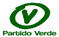 